Alamosa County, Colorado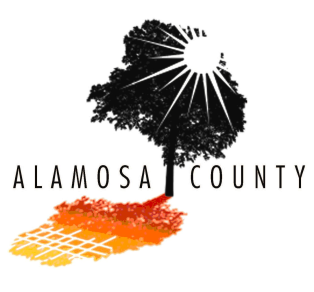 Application for Employment8900-A Independence WayAlamosa, Colorado 81101719-589-6639 (telephone)E-mail:  humanresources@alamosacounty.org“An Equal Opportunity Employer”INFORMATION AND INSTRUCTION	THIS APPLICATION FOR EMPLOYMENT IS INTENDED TO BE USED AS AN EVALUATION OF YOUR QUALIFICATIONS AND NOT AN EMPLOYMENT CONTRACT. ANSWER ALL QUESTIONS COMPLETELY AND ACCURATELY.  THE COMPLETE APPLICATION IS THE PRIMARY SOURCE OF INFORMATION FOR MAKING SELECTION DECISIONS.  A FALSE OR MISLEADING STATEMENT ON THIS FORM OR IN THE INTERVIEW IS GROUNDS FOR TERMINATING THE APPLICATION PROCESS OR IF DISCOVERED AFTER EMPLOYMENT, TERMINATING EMPLOYMENT. ALL QUALIFIED APPLICANTS WILL RECEIVE CONSIDERATION WITHOUT DISCRIMINATION BECAUSE OF AGE (40 AND OVER), SEX (PREGNANCY, SEXUAL ORIENTATION, AND GENDER IDENTITY), MARITAL STATUS, RACE, RELIGION, NATIONAL ORIGIN, DISABLITY, GENETIC INFORMATION OR ANY OTHER APPLICABLE STATUS PROTECTED BY FEDERAL OR STATE LAW.  YOU MAY BE REQUIRED TO PROVIDE ADDITIONAL INFORMATION AND COMPLETE SUCH EXAMINATIONS AS MAY BE REQUIRED TO DEMONSTRATE THAT YOU ARE CAPABLE OF PERFORMING TASKS WHICH ARE PERTINENT TO THE JOB.  IF A JOB IS OFFERED, IT MAY BE CONDITIONAL UPON THE RESULTS OF A DRUG TEST, VERIFICATION OF PREVIOUS EMPLOYMENT AND REFERENCES, ALONG WITH A ROUTINE BACKGROUND CHECK INCLUDING CRIMINAL RECORD.  A PHYSICAL EXAM MAY BE REQUIRED FOR SOME POSITIONS.INSTRUCTIONS: THIS APPLICATION (and other supporting documentation) MAY BE E-MAILED (listed above), DELIVERED IN PERSON (address above) OR FAXED TO 719-587-5207.  APPLICATION MUST BE COMPLETED.  A RESUME MAY BE ATTACHED FOR JOB INFORMATION AND REFERENCES.   PRINT CLEARLY OR USE COMPUTER TO FILL OUT APPLICATION, INCOMPLETE OR ILLEGIBLE APPLICATIONS WILL NOT BE PROCESSED.FILING AN APPLICATION DOES NOT ASSURE THAT YOU WILL BE HIRED OR INTERVIEWED.ALL MATERIALS SUBMITTED BECOME THE PROPERTY OF ALAMOSA COUNTY AND WILL NOT BE RETURNED.ALL APPLICATIONS MUST BE SIGNED TO CERTIFY THAT ALL STATEMENTS ARE TRUE AND COMPLETE.POSITION DATAExact Position You Are Applying For: _______________________________________________Date you can start: ______________________________________________________________Type of Employment Preferred: Full Time ____ Part Time_____ Temporary_____Are you willing to work overtime if required? __________________________________________PERSONAL DATALast Name ____________________________First Name ____________________________MI ____Current Mailing Address: ____________________________________________________________City: ________________________________ State: ___________________ Zip code:_____________Telephone: Home________________________________Cell________________________________E-mail address______________________________________________________________________Who did you learn about this Position? _______________________________________________Are you a citizen of the United States (native born or naturalized)? ____________________If not a U.S. citizen – are you a Permanent Resident Alien? _____________________________Have You Ever or Do You Now Work For Alamosa County?                Yes             No If Yes Where? ____________________________________When ____________________________Reason for leaving County position: __________________________________________________Name and relationship of any family members employed by Alamosa County: _____________________________________________________________________________________________Are You Presently Employed? ______ If Yes May We Inquire Of Your Employer? _____________________________________________________________________________________Have You Been Convicted Of A Felony in the Last Seven (7) Years? ____________________(Convictions will not necessarily disqualify you from employment)Have You Used Any Names Other Than Indicated On This Form? _______________________If so, Please provide details: _________________________________________________________EDUCATION/TRAINING Last Grade Completed:  7      8      9      10      11      12       13      14      15      16      17       18Name & Location of Last High School Attended: ______________________________________Graduated? ________ or G.E.D. Certificate Number: ___________________________________College or University: _______________________________________________________________ Degree Earned: _____________________________________________________________________Courses of Studies ___________________________________________________________________Other School, Certificates, or Training: ________________________________________________MILITARYDate of Service: FROM________________TO______________ Branch_______________________Type of Discharge ___________________________________________________________________Job Duties in Service ________________________________________________________________Active National Guard or Reservist:              Yes             NoJOB RELATED SKILLSLanguages in which you are fluent, __________________________________________________If the job requires, do you have the appropriate valid driver’s license? _________________Have you had any moving violations in the last three (3) years? _______________________List any skills, licenses or certificates that may be job related or that you feel would be valuable to the position applied for: ______________________________________________________________________________________________________________________________________(Attach a Separate Sheet if Needed)Have you received a job description or had the requirements of the position explained to you? __________ Do you understand these requirements? ___________________________Can you perform the requirements of the position with or without reasonable accommodations? _____________________________________________________________________________________ REFERENCESLIST THREE (3) PERSONAL REFERENCES WHO ARE NOT RELATIVES OR FORMER EMPLOYERSNAME                                            ADDRESS                                    PHONE                        YEARS KNOWN EMPLOYMENT DATAANSWER ALL QUESTIONS IN THIS SECTION.  SINCE PAST EMPLOYERS MAY BE CONTACTED, IT IS IMPORTANT THAT THE ADDRESS AND TELEPHONE NUMBERS ARE CORRECT.  START WITH THE MOST RECENT EMPLOYERS, LIST ALL DUTIES YOU PREFORMED – INCLUDE PART TIME, TEMPORARY AND VOUNTEER POSITIONS. CERTIFICATION AND RELEASE (APPLICATION MUST BE READ AND SIGNED)I HEREBY CERTIFY THAT I HAVE READ AND UNDERSTAND THE APPLICATION.  I UNDERSTAND THAT ANY FALSE INFORMATION, OMISSIONS OR MISREPRESENTAITONS OF FACTS CONTAINED IN THIS APPLICATION MAY RESULT IN REJECTION OF MY APPLICATION OR DISCHARGE AT ANY TIME DURING MY EMPLOYMENT.  I CONSENT TO THE RELEASE OF ANY OF THE INFORMATION PROVIDED REGARDING MY ABILITY AND FITNESS FOR EMPLOYMENT BY EMPLOYERS, SCHOOLS, COMPANIES, LAW ENFORCEMENT AGENCIES AND OTHER AUTHORIZED PERSONNEL AND HEREBY RELEASE ANY SAID PERSONS, SCHOOLS, COMPANIES, LAW ENFORCEMENT AUTHORITIES FROM ANY LIABILITY FOR ANY DAMAGE WHATSOEVER FOR ISSUING THIS INFORMATION.  I ALSO UNDERSTAND THAT THE USE OF ILLEGAL DRUGS IS PROHIBITED DURING EMPLOYMENT.  ALAMOSA COUNTY POLICY REQUIRES A PRE-EMPLOYMENT DRUG TEST AND I AM WILLING TO SUBMIT TO DRUG TESTING TO DETECT THE USE OF ILLEGAL DRUGS PRIOR TO AND DURING EMPLOYMENT.  I UNDERSTAND AND AGREE THAT, IF HIRED, MY EMPLOYMENT IS FOR NO DEFINITE PERIOD, AND THAT I WILL BE SUBJECT TO THE PERSONNEL POLICIES IN EFFECT DURING MY EMPLOYMENT.I HEREBY CERTIFY THAT THE APPLICATION IS COMPLETE AND THAT THE ANSWERS GIVEN ARE TRUE AND COMPLETE TO THE BEST OF MY KNOWLEDGE AND BELIEF.(TYPE IN NAME AND DATE, IF E-MAILING FORM)COMPANY NAME AND ADDRESSCOMPANY NAME AND ADDRESSCOMPANY NAME AND ADDRESSPHONE NUMBER DATES EMPLOYEDFROM                   TOJOB TITLEJOB TITLESUPERVISOR NAMEREASON FOR LEAVINGREASON FOR LEAVINGADDITIONAL INFORMATION (IF ANY)ADDITIONAL INFORMATION (IF ANY)DUTIESDUTIESDUTIESDUTIESCOMPANY NAME AND ADDRESSCOMPANY NAME AND ADDRESSCOMPANY NAME AND ADDRESSPHONE NUMBER DATES EMPLOYEDFROM                   TOJOB TITLEJOB TITLESUPERVISOR NAMEREASON FOR LEAVINGREASON FOR LEAVINGADDITIONAL INFORMATION (IF ANY)ADDITIONAL INFORMATION (IF ANY)DUTIESDUTIESDUTIESDUTIESCOMPANY NAME AND ADDRESSCOMPANY NAME AND ADDRESSCOMPANY NAME AND ADDRESSPHONE NUMBER DATES EMPLOYEDFROM                   TOJOB TITLEJOB TITLESUPERVISOR NAMEREASON FOR LEAVING REASON FOR LEAVING  ADDITIONAL INFORMATION (IF ANY) ADDITIONAL INFORMATION (IF ANY)DUTIESDUTIESDUTIESDUTIESCOMPANY NAME AND ADDRESSCOMPANY NAME AND ADDRESSCOMPANY NAME AND ADDRESSPHONE NUMBER DATES EMPLOYEDFROM                   TOJOB TITLEJOB TITLESUPERVISOR NAMEREASON FOR LEAVING REASON FOR LEAVING ADDITIONAL INFORMATION (IF ANY) ADDITIONAL INFORMATION (IF ANY) DUTIESDUTIESDUTIESDUTIESCOMPANY NAME AND ADDRESSCOMPANY NAME AND ADDRESSCOMPANY NAME AND ADDRESSPHONE NUMBER DATES EMPLOYEDFROM                   TOJOB TITLEJOB TITLESUPERVISOR NAMEREASON FOR LEAVING REASON FOR LEAVING ADDITIONAL INFORMATION (IF ANY)  ADDITIONAL INFORMATION (IF ANY)  DUTIESDUTIESDUTIESDUTIESsIGNATUREDATE